消防培训强烈建议组织消防培训，让新员工了解消防的基本知识。EP 中已设置了 1 个半小时的消防培训，下页中给出了材料安全数据表，可在子公司导出。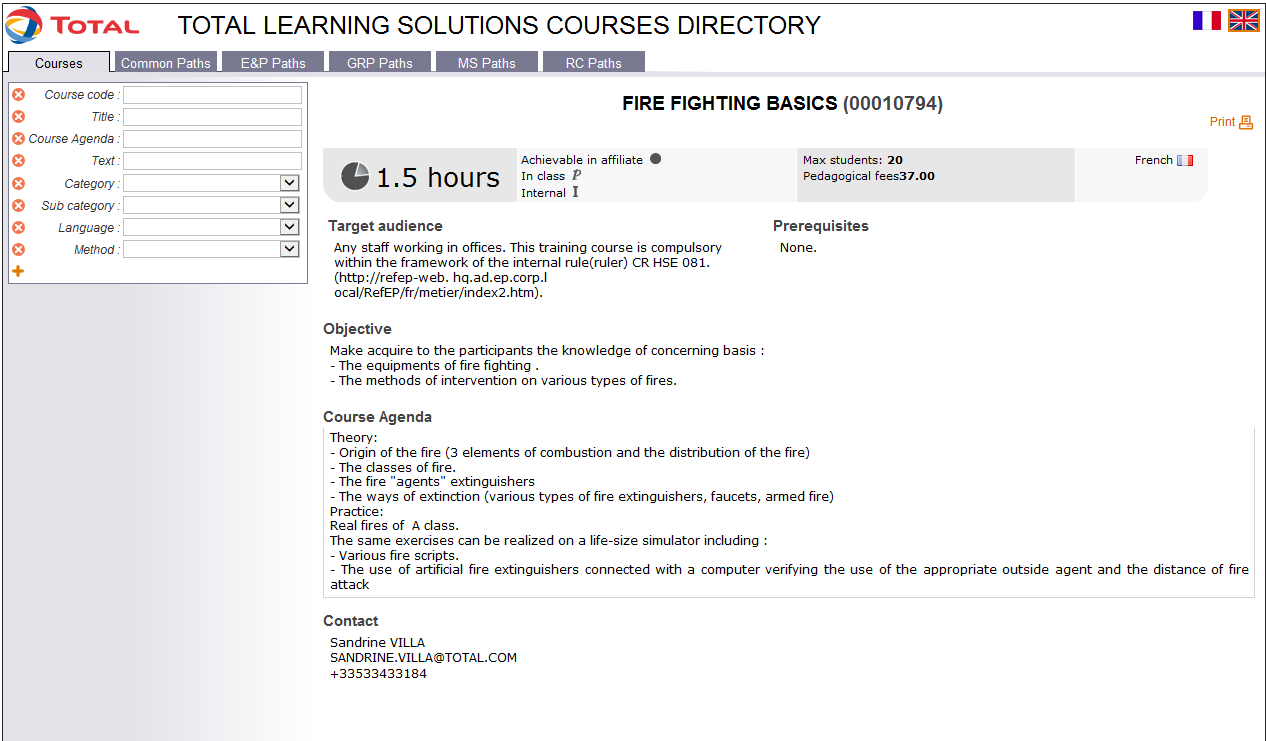 目标：此课程结束时，参与者应该：了解消防器材了解不同火灾相对应的灭火方法